        Maison J. GILSON-BOURTEMBOURS s.p.r.l.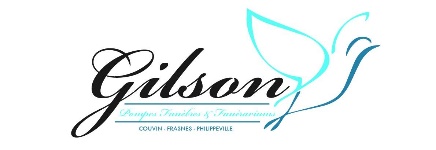 

On nous prie d'annoncer le décès de


 Madame
Marie-Louise GUISLAIN

née à Petigny le 31 octobre 1928 et décédée à Couvin le 26 mars 2020